физики                лирики	лирики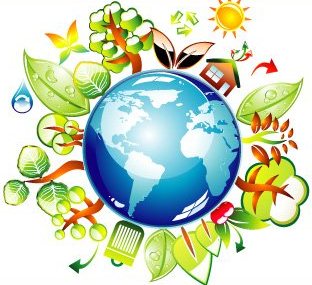 